TIJEK AKTIVNOSTI  1. motivacijska aktivnostŠto mislite, koje su najčešće riječi koje se rabe u hrvatskome jeziku?Učenici iznose svoje pretpostavke.Pogledajte u udžbeniku (HK, str. 95) koje su najzastupljenije riječi u hrvatskome jeziku. (Ilustracija se može i projicirati, prilog 1.)Prepoznajete li kojoj vrsti riječi pripadaju najzastupljenije kratke, a kojoj vrsti dulje riječi? Učenici razvrstavaju i imenuju ponuđene riječi:1. promjenjive:  a) imenice: čovjek, riječ, dan, Hrvatska, godina, predsjednik, zakonb) glagoli: imati, moći, htjeti, reći2. nepromjenjive: a) veznici: i, a, da b) prijedlozi: u, na, za, od.2. aktivnost: uočavanje i najava teme Jeste li čuli za natječaj za najbolju novu hrvatsku riječ? Natječaj raspisuje časopis Jezik u svrhu promicanja hrvatskoga jezika i stvaranja vlastitih riječi umjesto posuđivanja iz drugih jezika.Promotrite fotografije u udžbeniku. Kojim se riječima služite u svakodnevnome govoru – posuđenicama iz stranih jezika (bookmarker, emotikon, touch screen) ili hrvatskim riječima (straničnik, osjećajnik, dodirnik)? Zašto je važno rabiti hrvatske izraze?Možete li se dosjetiti neke riječi koju rabite, a valjalo bi je zamijeniti hrvatskom riječju?3. aktivnost: razlikovanje hrvatskoga standardnog, materinskog i razgovornog jezikaGovorimo li jednako kod kuće i u javnim prostorima, u medijima? Npr. Moramo delati/raditi. Idem na tekmu/utakmicu. Zašto različito govorimo u različitim prilikama?Učenici proučavaju poglavlje Pročitaj, istraži, zaključi (HK, str. 96–97) i odgovaraju na pitanja:Koji je službeni jezik u Republici Hrvatskoj? Tko ga mora učiti? Gdje se rabi? Čime je propisan?Kako se zove jezik koji usvajamo bez svjesnoga učenja, od roditelja? Je li hrvatski jezik vaš materinski jezik? Koji je Amandin, a koji Ivanov materinski jezik?Kojim jezikom razgovarate u svakodnevnoj komunikaciji s prijateljima, u obitelji?Koje riječi iz stripa ne pripadaju hrvatskomu standardnom jeziku?Zapisivanje odgovora i definicija prema učeničkim odgovorima.4. aktivnost: uočavanje obilježja triju narječja, zavičajnih i mjesnih govoraUsporedite pjesme Cvit i dite, Cvet i dete te Cvijet i dijete (HK, str. 98). Prepišite riječi po kojima se razlikuju. Uočavanje upitnih riječi ča, kaj, što.Kojim narječjem vi govorite? Izdvojite nekoliko riječi iz svojega narječja za koje mislite da ih govornici drugih narječja ne bi razumjeli.Razgovor o rasprostranjenosti čakavskoga, kajkavskoga i štokavskoga narječja (dijalektološka karta u prilogu 2). Učenici na ispisane karte upisuju veće gradove Hrvatske te mjesta svojega zavičaja.Pokazivanje slike u prilogu 3.Kako nazivate predmet na slici? Znate li da se taj predmet različito naziva u različitim krajevima? Otkrivanje i proučavanje karte hrvatskih naziva za jušni pribor.Znate li za još koji predmet i njegove različite nazive?Definiranje zavičajnih i mjesnih govora prema udžbeniku (HK, str. 98).Koje su posebnosti govora kraja u kojemu živite?Navedite imena mjesta svojega zavičaja u kojima se govori istim narječjem, ali različitim mjesnim govorima. Po čemu se ti mjesni govori razlikuju?Zapisivanje odgovora i definicija prema učeničkim odgovorima.5. aktivnost: uočavanje i definiranje jezika nacionalnih manjina (dvojezičnost)Prikazivanje slika dvojezičnih ploča ili prometnih znakova.Primjer: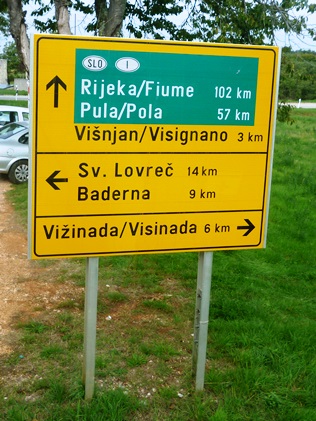 Što zamjećujete na znaku na slici? Na kojim su jezicima napisana imena mjesta? Zašto?Koje još nacionalne manjine žive u Republici Hrvatskoj? Kojim jezikom govore pripadnici nacionalnih manjina?Proučavanje karte nacionalnih manjina u Hrvatskoj u prilogu 4.Imate li prijatelja koji istodobno govori dva jezika, svoj materinski i hrvatski jezik? Jeste li naučili koju riječ iz njegova materinskog jezika?Što propisuje Ustav Republike Hrvatske, a odnosi se na službenu uporabu jezika i pisma u Hrvatskoj?Zapisivanje odgovora i definicija prema učeničkim odgovorima.6. aktivnost: rješavanje zadatakaNatjecanje – rješavanje Krijesničinih zadataka za vježbu. Najbrži učenici koji točno riješe zadatke dobivaju sličicu krijesnice. Kad učenik skupi pet sličica, zaslužuje ocjenu odličan.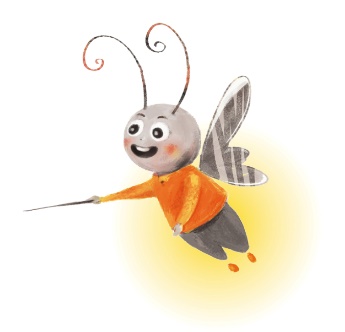 7. aktivnost: film Ljepota je u različitostiGledanje kratkoga dokumentarnog filma Ljepota je u različitosti Filmske družine ZAG o djeci kojoj hrvatski jezik nije materinski (na portalu Učenje bez granica ili poveznici http://udrugazag.hr/53-ljepota-je-u-razlicitosti/).Provjerite jeste li pozorno gledali film.Učenici rješavaju jezično-filmski kviz izrađen u alatu Wordwall (https://wordwall.net/hr/resource/558803). (Kviz se može i ispisati – prilog 5). Provjera točnosti rješenja s komentarom.8. aktivnost: film Oš' da lafiš s meneGledanje kratkoga dokumentarnog filma Oš' da lafiš s mene Filmske družine ZAG (na portalu Učenje bez granica ili na poveznici http://udrugazag.hr/os-da-lafis-s-mene/).U filmu petaši, učenici Osnovne škole Marije Jurić Zagorke, janjevačkoga podrijetla govore o životu svojih roditelja u Janjevu (na Kosovu). Učenici rabe mjesni, zavičajni govor svojih predaka.Janjevci su hrvatska manjina na Kosovu i najstarija hrvatska dijaspora (iseljenici). Ime su dobili po gradu Janjevu u blizini Prištine. Janjevo i katolička župa sv. Nikole prvi se put spominje 1303. u pismu pape Benedikta XII.Provjerite koliko poznajete mjesni govor Janjeva rješavajući mozgalicu na nastavnome listiću 2.9. aktivnost: samovrednovanjeUčenici rješavaju listić za samovrednovanje.10. aktivnost: izlazna karticaUčenici daju povratnu informaciju učitelju/učiteljici na izlasku iz razreda.  Zadatci za samostalan radRB, str. 83–88PLAN PLOČE HRVATSKI JEZIK I DVOJEZIČNOSTNARJEČJA HRVATSKOGA JEZIKA– zavičajni govor – govor pojedinoga zavičaja– mjesni govor – govor jednoga mjestaPRILOG 1 – Hrvatski jezik i dvojezičnost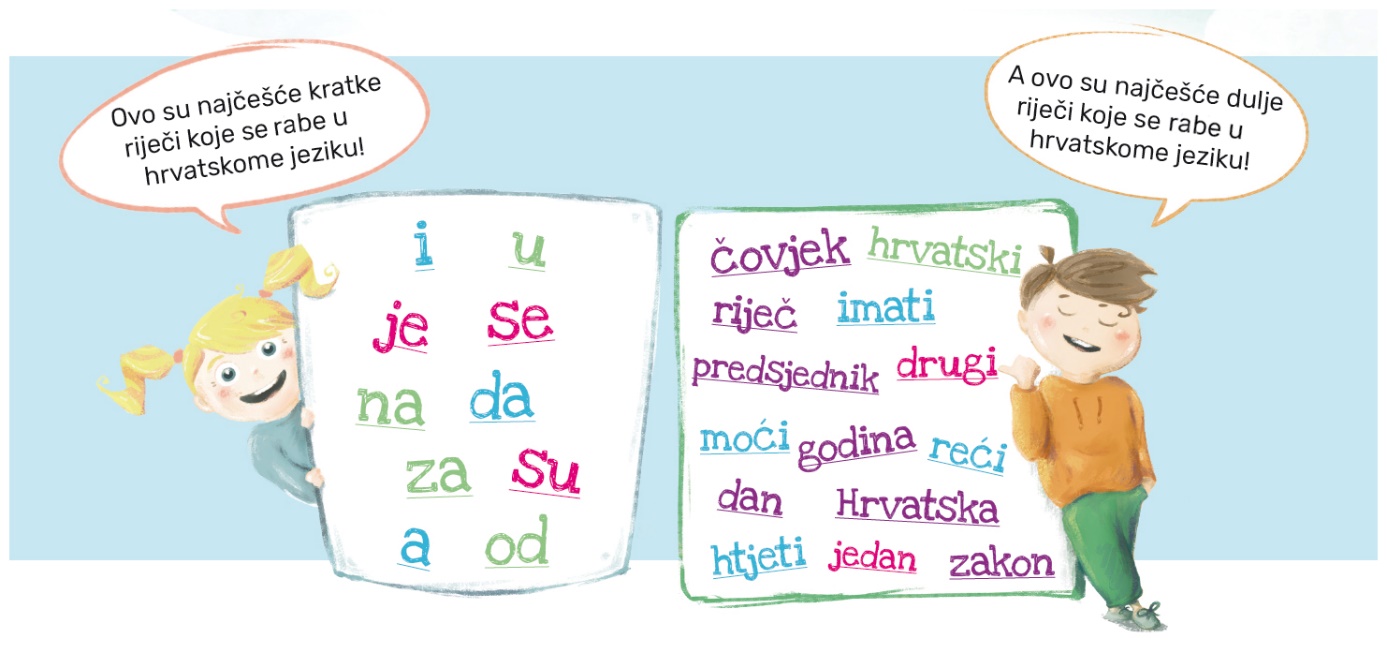 PRILOG 2 – Hrvatski jezik i dvojezičnost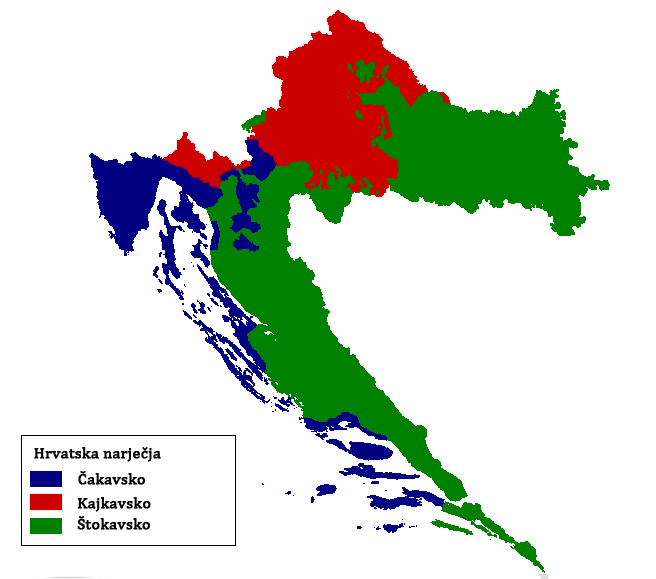 PRILOG 3 – Hrvatski jezik i dvojezičnost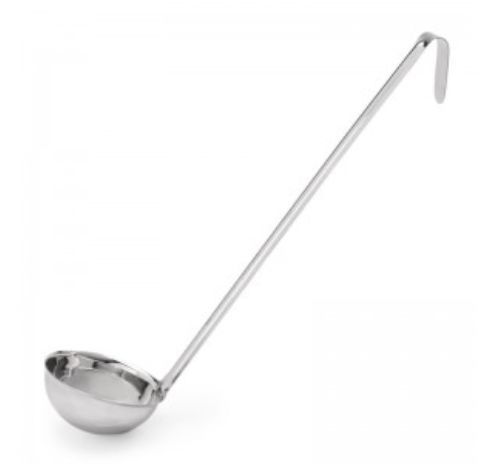 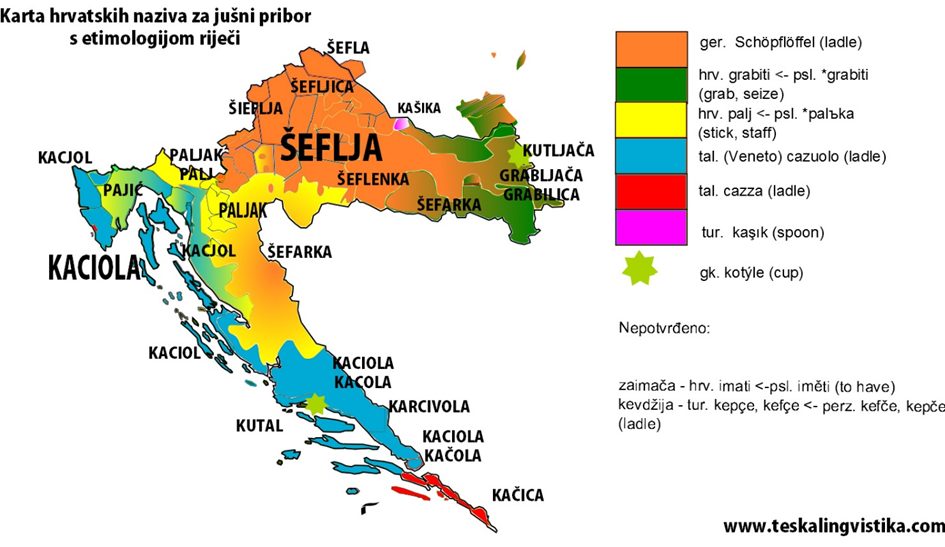 PRILOG 4 – Hrvatski jezik i dvojezičnost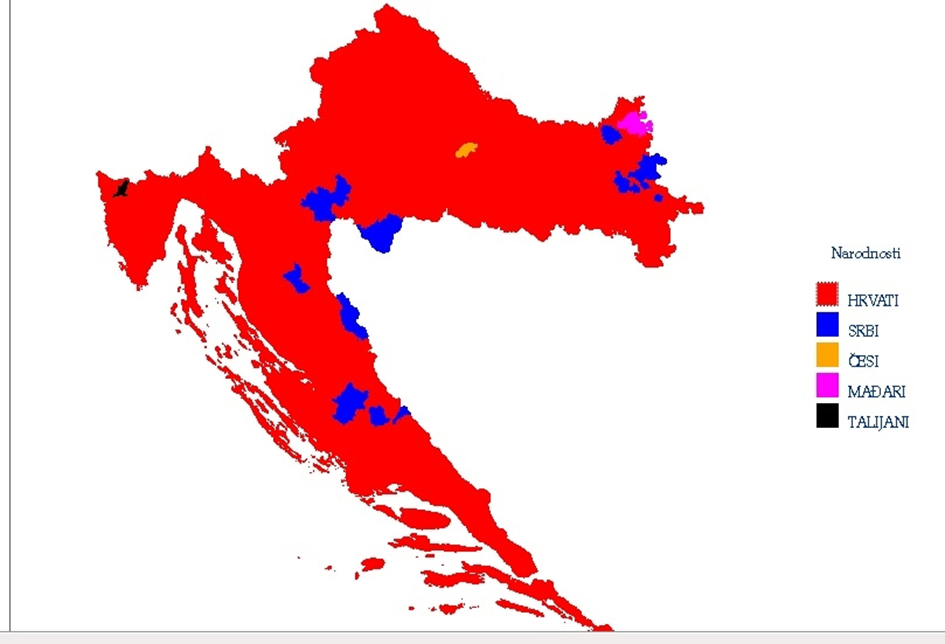 izvor: Transparency International HrvatskaKRIJESNIČINI ZADATCI ZA VJEŽBU – Hrvatski jezik i dvojezičnostTko će prije?1. Dopuni rečenice točnim odgovorima.a) Prvi jezik koji su usvaja bez svjesnoga učenja, najčešće od roditelja (majke), nazivamo _____________________________________________.b) Službeni je jezik u Republici Hrvatskoj _______________________________________.c) ________________________ narječje najrasprostranjenije je narječje hrvatskoga jezika.      d) ______________________ govorom govori se u mjestu u kojemu živiš.2. „Slobodno prevedi” sljedeće stihove s kajkavskoga, čakavskoga i štokavskoga narječja na standardni hrvatski jezik.a) Lepe ti je, lepe ti je Zagorje zelene,	________________________________________vesele je vu jnem vsaki dan.		________________________________________Beži, Jankec, cug ti bu pobegel,		________________________________________ne buš videl beli Zagreb grad.		________________________________________Naj pobegne, karta mi je v žepu,		________________________________________pak bum videl beli Zagreb grad.		________________________________________b) Tad rivom prođe šjora Mande,		________________________________________nosi žmul bevande.			________________________________________A ca, a ca, ca kažu momka dva?		________________________________________Ma ajde, šjora Mande,			________________________________________donesi žmul bevande,			________________________________________Nek cila riva zna za Bracanina dva!	________________________________________c) Kad bećari šorom zapivaju,		________________________________________pendžeri se širom otvaraju.		________________________________________Priko šora pružio se lanac,			________________________________________ide lola i piva bećarac.			________________________________________PRILOG 5 – Hrvatski jezik i dvojezičnost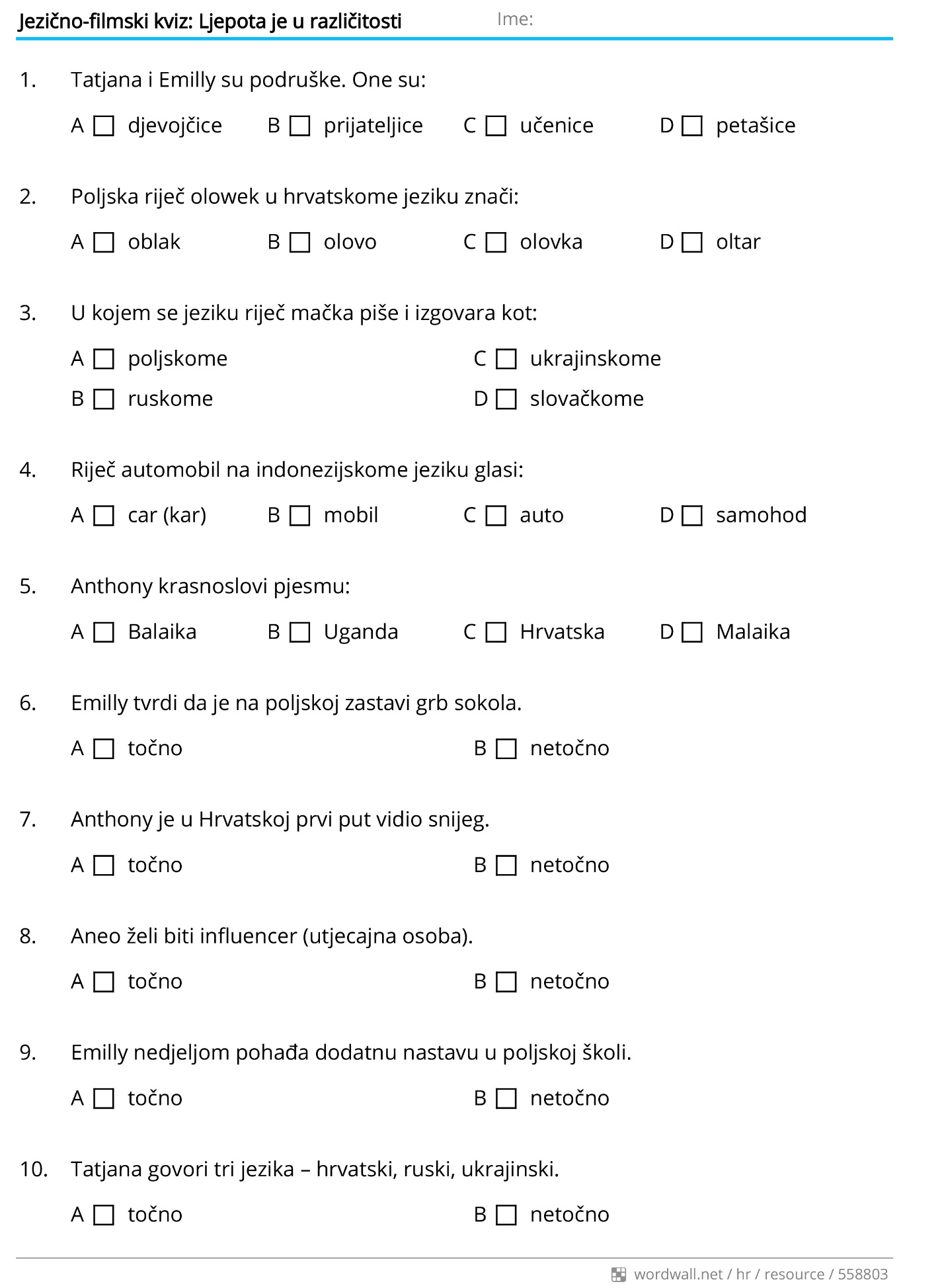 NASTAVNI LISTIĆ 2 – Hrvatski jezik i dvojezičnostRiješi mozgalice.1. Kako glase sljedeće riječi u mjesnome govoru Janjeva? U rješavanju će ti pomoći objašnjenja na hrvatskome standardnom jeziku označena zvjezdicom.2. Ako si pozorno gledao/gledala film, lako ćeš imenovati parove.Upiši ponuđene riječi u odgovarajuća polja.zavjese	kalamboč 	pikule	perde	čeramida	čvarciljigen	kukuruz	suračke		crijep	lavor 	đamlikeLISTIĆ ZA SAMOVREDNOVANJE – Hrvatski jezik i dvojezičnostOznači kvačicom ✔ tvrdnje s kojima se slažeš.HRVATSKE NOVE RIJEČISTRANE RIJEČIstraničnikbookmarkerosjećajnikemotikonzatipaktipfelerdodirniktouch screenhrvatski standardni jezikmaterinski jezikrazgovorni jezikslužbeni jezik u Republici Hrvatskojnaučili smo ga od roditelja, majkerabimo ga u svakodnevnoj komunikacijirabi se u školama, javnim ustanovama, medijimausvaja se bez svjesnog učenjau razgovoru s prijateljima, poznanicima i obiteljipropisan pravilima koja su u gramatici, rječniku, pravopisuštokavskočakavskokajkavskoupitne riječiŠto?Ča?Kaj?jezik nacionalnih manjinadvojezičnostslužbeni jezik nacionalnih manjina koje žive u Republici Hrvatskojistodobna uporaba dvaju jezikasrpski, talijanski, češki, slovački, romski, mađarski, ruski, njemački...uporaba materinskoga jezika nacionalne manjine i hrvatskog jezika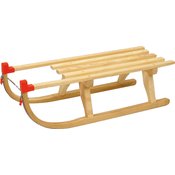 *saoniceS _ _ _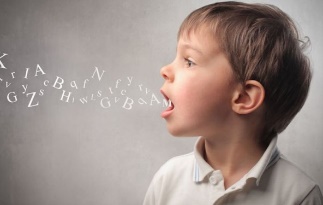 *puno pričatiC _ _ _ T _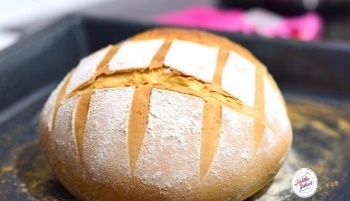 *kruhLJ _ _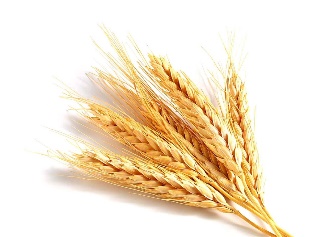 *pšenicaP _ _ N _ _ _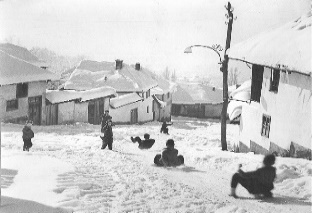 *padina pogodna za sanjkanjeP_ _ _ LJ _ _ _ E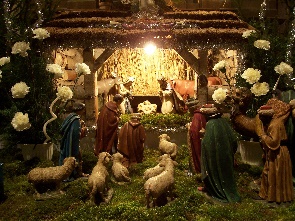 *BetlehemB _ T LJ _ _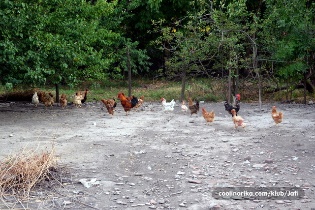 *seosko dvorišteB_NJ_ _ _ E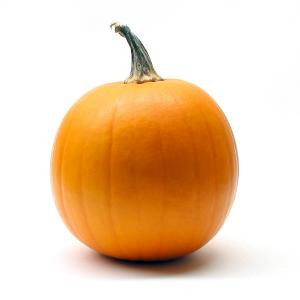 *tikva, bučaK _ _ T _ NJ _ _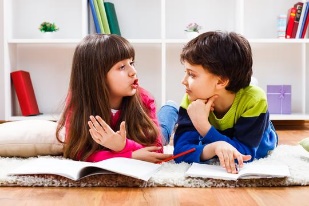 *razgovaratiL _ F _ _ _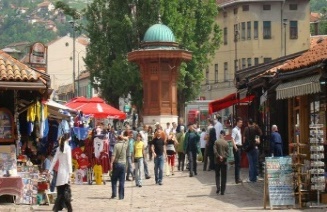 *dio grada, trgČ _ R _ _ _ _hrvatski standardni jezikmjesni govor Janjeva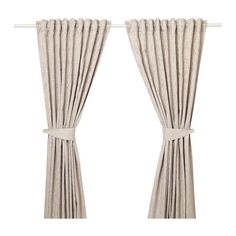 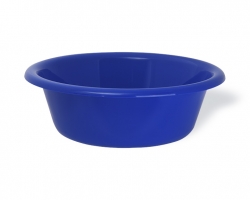 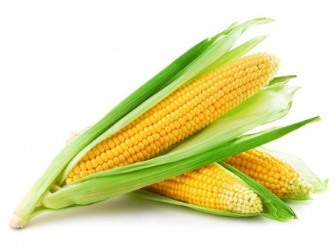 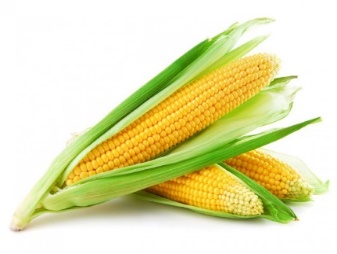 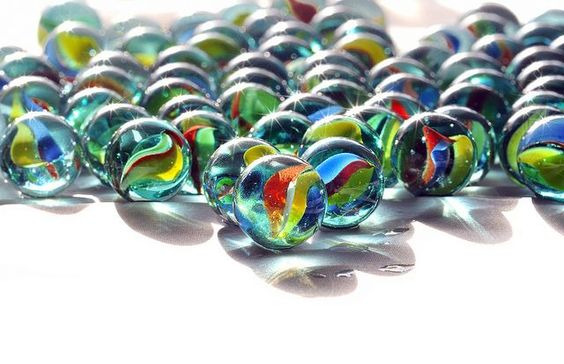 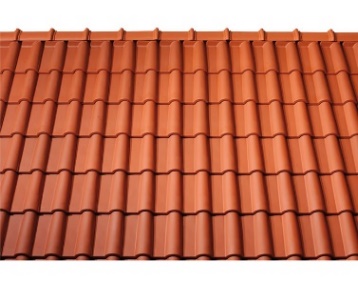 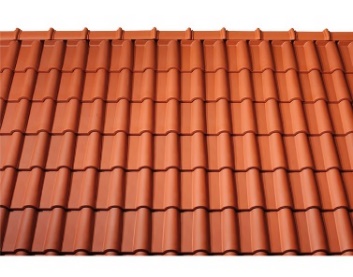 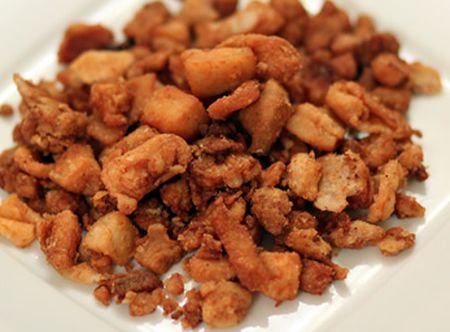 DA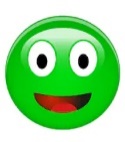 DJELOMICE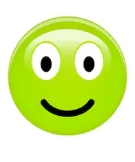 NE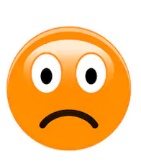 Bio sam aktivan / bila sam aktivna na satu.Riješio/riješila sam sve zadatke.Filmsko-jezične igre pomogle su mi u razumijevanju gradiva.